ПРЕСС-РЕЛИЗ02.02.2022На Курской АЭС-2 завершено устройство теплового контура турбинного здания первого энергоблокаТепловой контур здания турбины энергоблока №1 Курской АЭС-2 полностью готов. Он представляет собой закрытый объем, построенный из материалов с низким или близким к нулевому коэффициентом теплопроводности.Для стен здания строители «Концерна Титан-2» применяли сэндвич-панели, которыми обшили около 19 000 квадратных метров поверхности, что по площади равно почти двум футбольным полям.Работы выполняли промышленные альпинисты. Для обшивки здания и устройства кровли строителям потребовалось десять месяцев.«Тепловой контур здания турбины необходим для монтажа оборудования турбоагрегата. Устройство теплового контура означает, что все наружные стеновые ограждающие конструкции здания смонтированы в полном объёме, все проёмы закрыты, – пояснил первый заместитель директора по сооружению новых блоков Андрей Ошарин. – Устройство теплового контура стоит первым в списке ключевых заданий 2022 года. Его выполнение даёт возможность продолжать работы внутри турбинного здания: устанавливать оборудование, тянуть трубопроводы».Сейчас в здании машинного зала первого энергоблока ведется монтаж трубопроводов основного конденсата, охлаждающей воды неответственных потребителей, паропроводов собственных нужд.Управление информации и общественных связей Курской АЭС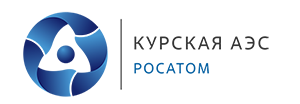 